Study Session OneOn the graph on the next page, plot how strong Native American culture would be for each year:Pre-18301830 (Indian Removal Act)1834 (Indian Trade and Intercourse Act)1848 (US victory over Mexico)1849 (Gold rush)1851 (Fort Laramie, Indian Appropriations Act)1862 (Little Crow’s War, Homestead Act, Pacific Railroad Act)1864 (Sand Creek)1866 (Red Cloud’s War)18711876 (Little Bighorn)1890 (Ghost Dance, Wounded Knee)1893 (Land Rush)Draw an arrow away from each point and explain what was affecting them at this time. Using this information, now have a go at answering this exam question:Write a narrative account analysing the conflict between the Plains Indians and the US government between 1876 and 1890.You may use the following:The Battle of the Little Bighorn (1876)The Ghost Dance (1890)						(8 marks)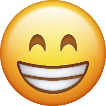 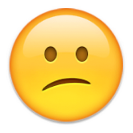 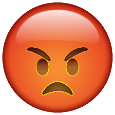 